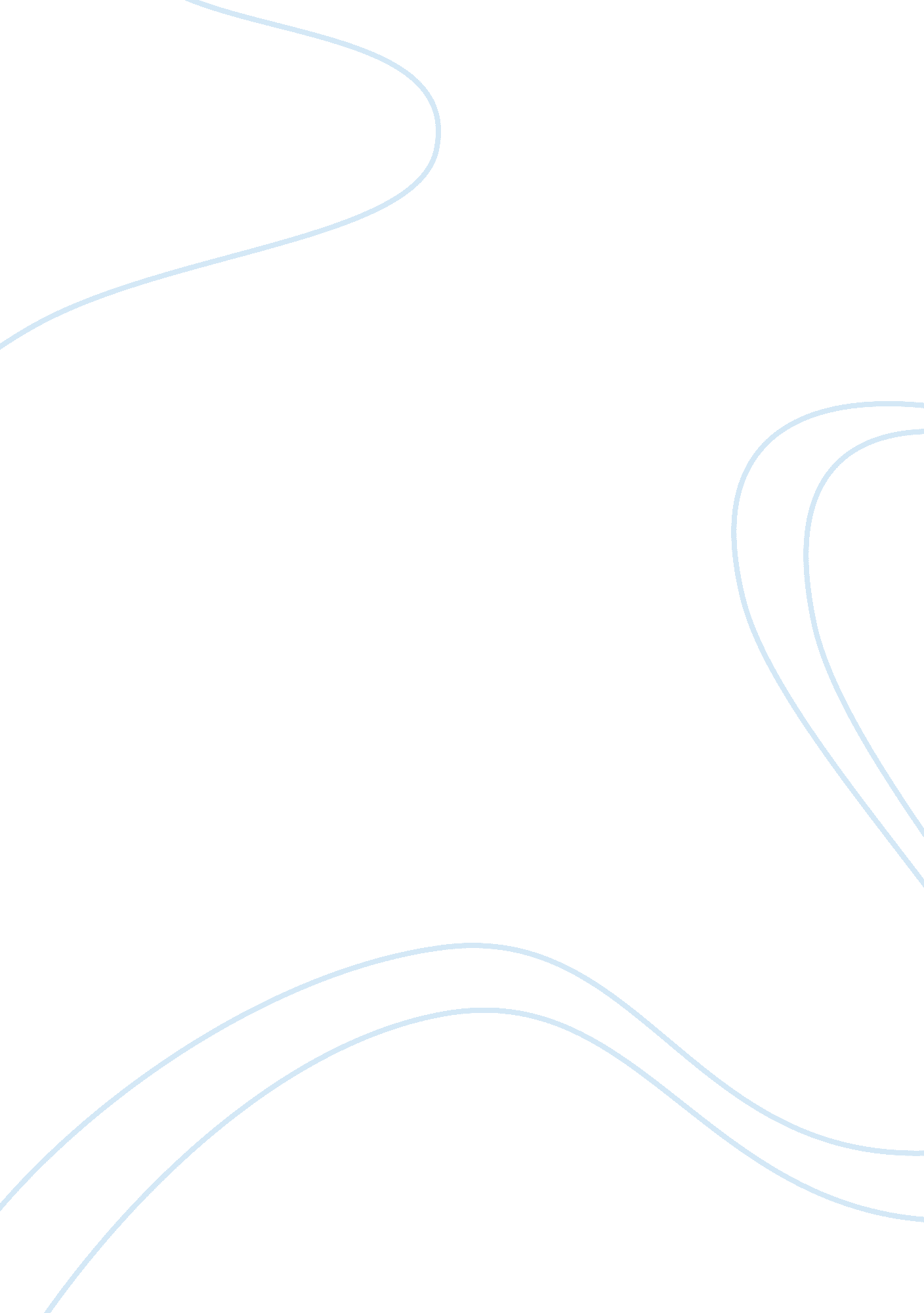 Caerphilly council and shared service model business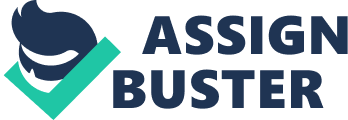 Contents 7. RECOMMENDATIONS The Caerphilly County Borough Council work with two other council Connecting South East Wales ( CSEW ) and Cardiff Council every bit good as all the design squad to do a design for sing outsourcing their HR ( human resource ) , paysheet and preparation services. There are besides ten other local governments which take portion in this council. This study deals with all the background item of Caerphilly, cost nest eggs, why and how the Caerphilly is non able to prolong and what we have to make next? Harmonizing to ( Schulman et al. 1999: 7 cited by Redman ) Shared Service is defined as ‘ The concentration of company resources executing like activities typically spread across the organisation in order to service multiple internal spouses at lower cost and with higher service degrees ‘ . ( Ulrich ‘ s 1995: 14 cited by Redman ) explained the shared service as ‘ … … … … .. the uniting or consolidating of services within a corporation ‘ , it means that shared services is a individual organisation where assorted concern units of a company comes together to make their common work such as HR, paysheet, developing etc. REPORT AIM The chief of the study is that why Caerphilly sing the Shared Services? , what are the cost and benefits for the employee and direction? , every bit good as discuss about the failure of the undertaking. Background Caerphilly come into being in the twelvemonth of 1996 April 1 with the meeting of the two District known as Rhymney Valley of Mid Glamorgan and Islwyn Borough of Gwent. It is governed by the Caerphilly County Borough Council. Subsequently in the twelvemonth of 1997 the Connecting South East Wales ( CSEW ) every bit good as the Steering Group comes with the proposal of implementing shared service. They formed a scheming commission with the local people to implement this service. Caerphilly must see the Shared Service Model to cut down cost. The chief concerned for the designing squad is COST SAVINGS. They can cut down the cost for taking some stairss: – The Caerphilly must follow the concern program two to pull off the cost. The current investing of Caerphilly is 4. 8 million GBP. By following this program he might be cut down the cost up to 3. 8 million GBP which saves the 1 million GBP every twelvemonth. ( Barnett 2009 ) 3. 4. 2 By cut downing the figure of employee from the company such as by set uping the centralized HR commission for all the council at a common location to salvage cost and clip. This commission is entirely responsible for all the enlisting for the organisation. Reilly ( 2000 ) suggest that co-location must be introduced and calls this ‘ virtual shared services ‘ ; because it misses tonss of benefits such as cost nest eggs by centralising the staff at one topographic point, enrolling the local people, skilled labour etc. 3. 4. 3 There must be a individual transactional Centre which can cover all the work every bit good as it has besides see a specializer squad i. e. it means that there should be a proper squad for every work. The new engineering should be introduced for better service every bit good as for cut downing cost. There must be the redisposition of staff takes topographic point within the different council for the better work. The proper DESIGNING should be done so that the organisation can run for the long period. The planing squad can better the front line service by blending the proper staff, talk to the directors to better the service quality. They must guarantee that there is non any communicating spread between stockholders, employee every bit good as clients of the organisation. There is proper coaction between each council of the organisation. The planing squad must care about the costing service ; payroll so that they can cut down the cost to increased the net income. AS we know that today every state is traveling with the RECESSION, so every state every bit good as all the organisation wants to cut down cost to derive net income. Caerphilly besides wants to cut down cost to supply better service so they follow the Shared Service Model. Shared Service must increase their EFFICIENCY by roll uping all the work at a individual topographic point from different company. They can supply better service to the client from one location, they hire skilled employee to cut down cost. As we know the shared service is used for all the fiscal dealing, human resource direction etc. The efficiency must be addition because there is merely on regulating organic structure who talk to the authorities for the full job facing by the organisation. The Caerphilly want to Better their services by presenting new engineering, enrolling new employee, supplying better civilization and friendly environment, giving good preparation. The directors of the organisation present their ain design to look into the quality, power, enthusiasm, accomplishments of the employee every bit good as all the services taken by the organisation. It wants to make sophisticated webs which have all the features of inter-organizational web every bit good as intra-organizational web. Caerphilly avoids out-sourcing because out-sourcing is deal with really much uncertainness, it may non take topographic point in longer period of clip, and it is fundamentally a bilateral talk between two people or companies. In the out-sourcing there is non any control between the two parties and there is non a proper record or understanding between them. So the Caerphilly must travel for Shared Service Model which increases the employment and using the people. ( Wang 2007 ) There is a batch of force per unit area from the Cambrian authorities because authorities money is besides involved in it every bit good as they want good service for their people. But the largely force per unit area by the stockholders whose money is invested in the organisation every bit good as from the common people to bring forth the better service. The stockholders want their money back with their footings and status every bit good as client wants good service in the inexpensive rate. So the Shared Service is the lone manner to acquire all these benefit. COST / BENEFIT Harmonizing to my point of position Caerphilly has tonss of nest eggs every bit good as benefits while implementing the Share Service Model. ACADEMIC REASONS If you consider the study while taking the history of option two, the FBC suggested that Caerphilly saves one million GBP every twelvemonth. The sharing of administrative staff every bit good as specializer from the organisation Caerphilly saves tonss of money ( 300, 000 GBP ) yearly. They hire merely limited sum of skilled or experience staff which can pull off the different council works within a really less sum every bit good as within a given clip. The Shared Service must enroll local staff with the aid of local governments to minimise redundancy. The Shared Service set up a better preparation Centre for the employee, provide specializer squad which trade with the enlisting, paysheet installation etc which saves 600, 000 GBP per twelvemonth. The one chief job arises that how much each company benefit because there might be some company large and some little, so there must be proper accounting should be done. There must be common distribution of cost takes topographic point. The Caerphilly invested 4. 8 million GBP for preparation, HR and paysheet service which includes 2. 2 million GBP for merely preparation and enlisting service which is really high. So they must hold reduced this sum by implementing Shared Service. ( Barnett 2009 ) PRACTICAL REASONS Shared Services is defined as the bundling of all the activities and back uping procedure of different concern units into a individual organisation or entity which is responsible for common undertaking such as paysheet, HR ( Human Resource ) , service etc. The chief undertaking of Shared Services to cut down unit cost by sing the operating expenses. There is tonss of advantage while sing the Shared Services Model is: – Shared Service is used for cut downing cost. It is used for longer period of clip. It contains figure of spouses in a individual organisation. It is used for basic concern maps such as accounting fiscal minutess, human resource direction ( HRM ) . It reduces duplicate within the web. All the hazard shared among the spouses. It looks like an internal outsourcing. It has a common Centre for re-deployment and preparation for the employee of all the company within the organisation. Adaptability for any new alteration harmonizing to client demands. Keeping all the inside informations about the procedure system, applications, processs and all the authorities regulations and services. ( Redman et al. 2007 ) suggested that with a few figure of staff, there is little advantage for HR ( Human Resource ) employees in human resource shared service ( HRSS ) systems. We must choose the staff harmonizing to the specialization every bit good as the work experience for its wider execution of Shared Services organisation. Redman besides divide the HR part in three ways: ‘ transactional, professional advisory and transformational ‘ . The transformational is ever thrust out from the shared services whereas professional advisory is ever admitted. Harmonizing to the ( Quinn et al. 2000 ) many organisation trades with the transactional but subsequently they include professionally consultative every bit good as transformational besides. ( Redman et al. 2007 ) besides suggest that for the better Shared Service and cut downing cost the organisation is must be located within a good geographical location. Caerphilly is non located anyplace so there is besides a contradiction between the no of employee every bit good as the HR related issue. Shared Servicess consider the benefits of both i. e. centralization and decentralization. The end of Shared Services is to minimise the cost and clip and chiefly concentrate on the service. Harmonizing to ( Walsh 2008 ) Shared Services must hold a proper leading and regulating organic structure. The authorities must be funny to look all the job and net income for the Shared Services organisation. There must be healthy and friendly civilization so that any people can work without any prejudice from the cultural every bit good as linguistic communication background. The Shared Service must be presenting to cut down cost, increased quality and alterations different engineering. There must be execution of fewer employee so that adjustment cost cut down, engaging a skilled employee, happen within the vicinity so that conveyance cost will be minimized etc. There must be proper communicating between the employee every bit good as stakeholders of the organisation. There must be a proper guidance commission including the top members of the organisation. This commission is to the full responsible for any determination i. e. it ca n’t cover with operational item but all the cardinal jobs for running the organisation and look into the concern is running decently or non. There must be another little squad known as execution squad which works twenty-four hours and dark for complementing their undertaking and supply service to the client. Harmonizing to ( Walsh 2008 ) the cardinal benefit of any administration is to cut down cost by implementing Shared Service theoretical account. If we take the illustration of MSO there is merely one group which can speak or negociate with the authorities bureau and do a individual contract to cut down cost. The MSO is besides used for uniting selling, fundraising, advertisement, constitution of all the apparatus for company every bit good as the quality confidence for the systems. Consequences OF THE SHARED SERVICES ON STAFF AND MANAGEMENT If we go through the study there are immense effects for employee connection every bit good as the direction of Caerphilly has to face. Due to shared service there is 30 % staff has been thrown out from the organisation. In the three twelvemonth period all the staffs of HR and paysheet that is non transferred to any new work or any location must be re-deployed to the other work towards the local authorization. ( Barnett 2009 ) All the benefits from all the staff should be withdrawn because of the retrenchment of the organisation which is rather impractical. The staffs which are in the council must hold professional background so that they must work with all the specializer squad. The direction has face tonss of jobs to unify all the council which was non done by Caerphilly. Due to this the Cardiff metropolis and County council withdraw from the shared service. The direction has confronting tonss of fiscal hazard, service hazard from the higher authorization or different council. There is tonss of force per unit area from the authorities to better their services every bit good as to do net income. The trade brotherhoods do non desire that the proposals to be moved to the Shared Services. ( Barnett 2009 ) The direction has still confronting the job of money or fund for running the organisation. The direction realised the fiscal benefits without a clear image by the authorities and members of the Caerphilly for the Shared Service Centre every bit good as all the staff which include all the procedure and processs, footings and status etc which is highly hard. ( Barnett 2009 ) FAILURE / FUTURE ACTION 5. 0 REASON FOR FAILURE It has already decided by the Council that the Shared Service Model will non travel in hereafter. Harmonizing to ( Barnett 2009 ) the undertaking is now withdrawn due to assorted grounds which are as follows: – 5. 1 INITIAL INVESTMENT It requires batch of investing ab initio due to which it has high fiscal hazard. It requires 33 million GBP in three old ages and there is non any proper counsel of wage dorsum policy is at that place. The sum may be pay back after 7 old ages which is really long period. There is non so much fund to prolong the organisation in a longer tally. There must be fixed monetary value for different services of the organisation. 5. 2 LOCALITY OF ORGANIZATION Due to big geographical country and topology of the landscape the location of the organisation is non decided. The location is rather critical to implement Shared Services. 5. 3 WITHDRAWAL OF COUNCIL Cardiff City and County Council back from the undertaking because of big investing every bit good as no hereafter of the undertaking. There is really less fund to implement the undertaking. Due to retreat of this council it makes the undertaking really weak. 5. 4 WEAK MANAGEMNT There are really weak direction to implement the undertaking. There is no any proper counsel how and where the undertaking will be implemented. There is no any proper procedure for enrolling the staff. There is non any proper direction of staff harmonizing to the specialization. 5. 5 CULTURAL DIFFERENCE There is non any proper civilization within the organisation for the employee every bit good as outside the organisation for the client is described or prescribed. 5. 6 TOP DOWN VALUE CHAIN ANALYSIS It is non utilizing exceed down value concatenation analysis which is chiefly for IT planning and scheme preparation which deals with the heavy dealing costs, supplying more services to clients and sharing of cognition & A ; information with all the spouses of shared service. 5. 7 WAG CONTRIBUTION The Welsh authorities has agreed to give the 10 million GBP for the execution. But still it is ill-defined that the money is for grant or loan. It contributes to cut down the clip every bit good as the services of the organisation. 5. 8 Trade Union The trade brotherhoods do non back up the proposals to travel to the shared services. They are inquiring from the Connecting South East Wales ( CSEW ) is that there is any warrant for return of the money. There is batch of inquiry which is unanswerable to do any determination for implementing the Shared Services. 5. 9 HEALTH AND SAFETY There is no any proper counsel for the wellness and safety direction for the employee. There is merely 13 staff included for this every bit good as less sum of money can be invested for this i. e. merely 150k GBP. 5. 10 SEVERE RISK 5. 10. 1 Service Hazard There is a great hazard while traveling to new service, directors has to cover with that service. This might increase the employee jurisprudence judicial proceeding if there is proper advice is non followed. There is immense investing in the HR system and has begun the procedure of internal service Centre. 5. 10. 2 Financial Hazard Harmonizing to undertaking there is really high fiscal hazard because it takes seven old ages to accomplish any nest eggs with a high investing. After the seven twelvemonth period premise is made that the net economy is 1 million GBP per twelvemonth. Caerphilly required excess fund of 50k GBP per twelvemonth for adoption. 5. 10. 3 Lack of Planing The Caerphilly does non make proper planning before the execution. They should non name all the caput of council for the meeting. The design squad has to make tonss of work for the constitution of the organisation. There should non be any installation of the dealing, client aid, presenting new engineering etc. 5. 11 WHAT NEXT? 5. 11. 1 With my careful observation, thought and through reading of the undertaking I think this undertaking must be hold for the sometime for the benefit of the council. The undertaking required a immense investing to implement so any determination must be taken with all the attention. The Caerphilly talk to their spouses i. e. all the other two council Cardiff and County council with all the issues related to the undertaking. They come in a joint venture and discourse all the pros and cons of the undertaking. The Caerphilly besides talks to the Welsh authorities for their support every bit good as grant some money for the constitution of the organisation. They must follow the bottom-up attack to analyze the possible benefit and hazard of sharing. The Caerphilly must be discoursing with all the spouses to happen a proper location and cut down all types of hazard such as fiscal hazard, service hazard etc. They must consolidate the trade brotherhoods for the execution of the undertaking every bit good as they must follow the measure by measure procedure for the execution of Shared Services. They must be guarantee that there is proper procedure for the entrance and departure of the organisation or in other words the HR commission must be responsible for the enlisting of employee. The commission must give some benefits for the employee alternatively of lone wage such as they provide some price reduction policy, pension program, choice and bead installation etc. There must be some class should be given to employee harmonizing to their work. There is besides a proper understanding should be made so that there is n any struggle arises in close hereafter. 5. 11. 2 Harmonizing to my point of position the Caerphilly must follow the PEAK BODY SUPPORT MODEL and CO-LOCATION MODEL to run the organisation. They must supply a scope of services to their clients and in return they must bear down the subscription fee, reclamation fee, rank fee or combination of different fee from their client. It must portion a common topographic point to interchange their services and installations such as paysheet, HR etc. Example of this is Local Government Association Queensland ( LGAQ ) which is running successfully. They provide different types of subscription merchandises via the web such as award services, endeavor bargaining, human resource direction, fiscal direction, voluntary worker, assisting for occupation searchers, pupil aid, nose count informations etc. ( Walsh 2009 ) 6. Decision 6. 1 Caerphilly must implement the Shared Service theoretical account but after some clip. He hold the undertaking for a few old ages and in between that he do the proper connexion docket while speaking with all the council so that it cover with HR ( Human Resource ) , paysheet and preparation etc. 6. 2 It seems that the theoretical account which is proposed by Caerphilly is really sound ; it requires certain betterments for their participants every bit good as Caerphilly excessively. 6. 3 Caerphilly would hold to follow certain theoretical account to implement this SS. They have to cut down all the hazard such as service hazard, fiscal hazard etc from the undertaking. They have to discourse all the cost and benefit for the SS with to esteem to organisation every bit good as employee prospective. 6. 4 Caerphilly has to come out with all the effects for the employee every bit good as direction to run the organisation. They invite the other council for the unfastened duologue and Welsh Assembly Government sing all the issue of the SS undertaking. 7. RECOMMENDATIONS Caerphilly must travel through this Shared Service Model but after some old ages. 